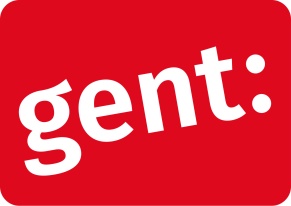 Informatie cursus halfjaar september Sportdienst GentBeste ouderOmwille van de huidige coronamaatregelen konden er geen nieuwe deelnemers inschrijven in de zwemcursussen. Daarom staan de cursussen momenteel niet zichtbaar op de website en kan je als gevolg de datalijst niet online raadplegen. Hierbij vind je de data terug voor de zwemlessen op zaterdag. De zwemlessen starten op zaterdag 19 september in zwembad Strop en zwembad Rooigem. De evaluatieles vindt plaats op zaterdag 28 november. Datalijst zwemmen op zaterdag:September: 19 - 26 Oktober: 3 - 10 - 17 - 24 November: 14 - 21 - 28 December: 5 - 12 Januari: 9 - 16 - 23 - 30Veel zwemplezier gewenst! Toch nog vragen, neem dan snel contact met ons op.Met sportieve groetenSportdienst Gent09 266 80 00sportdienst@stad.gent